Diretor U.E					Dirigente						Membro EAMEX		TERMO DE VISITALOCAL: EE………………………………………………			Compareci à Unidade Escolar citada acima, na data e período supra, tendo constatado que houve cumprimento pela Unidade Escolar do disposto no artigo 2º  da Resolução SE 41 de 26/04/2000, que dispõe sobre o procedimento para doação de material inservível e/ou excedente, e Instrução Conjunta CEI/COGSP/DA de 23/05/2000.			O material inservível, cuja doação foi autorizada pelo Dirigente Regional de Ensino, conforme disposto no artigo 1º  da Resolução SE 41 de 26/04/2000, foi vendido e retirado desta Unidade Escolar.						São Paulo, ............de............de............						   _____________________________						   Assinatura c/carimbo do Supervisor....................................... , ........... de .........................................de 20...Ofício nº ......../20Assunto: Solicita Doação de Materiais InservíveisSenhor (a) Dirigente,                                         A Associação de Pais e Mestres da EE.................................... vem solicitar de Vossa Senhoria a doação de material inservível pertencente a esta unidade escolar jurisdicionada à Diretoria de Ensino Norte 2, material esse que será de grande valia para esta Associação.                                        Na oportunidade aproveitamos para apresentar a Vossa Senhoria os protestos de estima e consideração.                                                                        Atenciosamente                                                          ___________________________                                                           Diretor Executivo da A.P.M.Ilmo. (a) Senhor(a)_______________________Dirigente Regional de EnsinoDiretoria de Ensino Região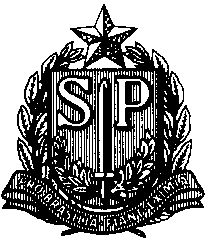                   SECRETARIA DO GOVERNO E GESTÃO ESTRATÉGICA                      COORDENADORIA DE SISTEMAS ADMINISTRATIVOS                                CENTRO DE MATERIAL EXCEDENTE                            SECRETARIA DE ESTADO DA EDUCAÇÃO           SUCATA -  METAIS - DIVERSOS           SUCATA -  METAIS - DIVERSOS           SUCATA -  METAIS - DIVERSOSATA DO CONSELHO DE ESCOLAAPRESENTAÇÃO E DELIBERAÇÃO DO CONSELHO DE ESCOLA SOBRE MATERIAIS INSERVÍVEIS                                                          Deliberação do conselho de Escola sobre os materiais inservíveis que se encontram sem condições de recuperação.                                                            Aos........dias, do mês de.........de  201....., às ................... horas na EE ......................................................, pertencente à Diretoria de Ensino Região Norte 2, na forma do decreto nº 40.645. de 31/01/96, Resolução S.E. 41 de 06/04/2000, procedeu-se a verificação dos seguintes materiais inservíveis da unidade escolar. Todos estes materiais encontram-se relacionados no mapa de arrolamento e estão sem condições de recuperação e aproveitamento, estando presentes os membros do Conselho de Escola (com nome,  RG e função ou cargo) para testemunhar o fato acima relatado, eu, secretário “ad hoc” lavrei a presente Ata, que depois de lida e aprovada será assinada pelos demais membros.São Paulo,       de                de 201Diretor da U.E.(com carimbo)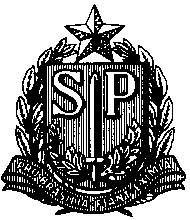 GOVERNO DO ESTADO DE SÃO PAULOSECRETARIA DE ESTADO DA EDUCAÇÃODIRETORIA DE ENSINO REGIÃO NORTE 2                EE...........................................................                     Informação nº  ............../20                                            Tendo em vista a solicitação de doação dos materiais inservíveis da Unidade Escolar pela Associação de Pais e Mestres da EE.................................................., com base  no  Decreto n.º 40.645 de 31/01/96, publicado no D.O.E. 01/02/96,  Resolução S.E. 41, publicada no DOE. 27/04/2000 e Instrução Conjunta CEI/COGSP/DA, publicada no D.O.E. de 24/05/2000, esta Diretoria nada tem a opor, uma vez que os referidos materiais estão sem condições de uso ou aproveitamento conforme analisado e  verificado pelos membros do Conselho de Escola.                                             Face ao exposto encaminhamos o presente expediente para a  Diretoria de Ensino Região Norte 2- Coordenadoria de Ensino da Região Metropolitana da Grande São Paulo, para manifestação da Seção de Administração, através do Setor de Material e Patrimônio e da Equipe de Apoio de Material Excedente (EAMEX) e posterior autorização superior........................................,........ de................................. 201(assinatura carimbo do DIRETOR DA ESCOLA)Informação nº  ............../20                                            Tendo em vista a solicitação de doação dos materiais inservíveis da Unidade Escolar pela Associação de Pais e Mestres da EE.................................................., com base  no  Decreto n.º 40.645 de 31/01/96, publicado no D.O.E. 01/02/96,  Resolução S.E. 41, publicada no DOE. 27/04/2000 e Instrução Conjunta CEI/COGSP/DA, publicada no D.O.E. de 24/05/2000, esta Diretoria nada tem a opor, uma vez que os referidos materiais estão sem condições de uso ou aproveitamento conforme analisado e  verificado pelos membros do Conselho de Escola.                                             Face ao exposto encaminhamos o presente expediente para a  Diretoria de Ensino Região Norte 2- Coordenadoria de Ensino da Região Metropolitana da Grande São Paulo, para manifestação da Seção de Administração, através do Setor de Material e Patrimônio e da Equipe de Apoio de Material Excedente (EAMEX) e posterior autorização superior........................................,........ de................................. 201(assinatura carimbo do DIRETOR DA ESCOLA)Informação nº  ............../20                                            Tendo em vista a solicitação de doação dos materiais inservíveis da Unidade Escolar pela Associação de Pais e Mestres da EE.................................................., com base  no  Decreto n.º 40.645 de 31/01/96, publicado no D.O.E. 01/02/96,  Resolução S.E. 41, publicada no DOE. 27/04/2000 e Instrução Conjunta CEI/COGSP/DA, publicada no D.O.E. de 24/05/2000, esta Diretoria nada tem a opor, uma vez que os referidos materiais estão sem condições de uso ou aproveitamento conforme analisado e  verificado pelos membros do Conselho de Escola.                                             Face ao exposto encaminhamos o presente expediente para a  Diretoria de Ensino Região Norte 2- Coordenadoria de Ensino da Região Metropolitana da Grande São Paulo, para manifestação da Seção de Administração, através do Setor de Material e Patrimônio e da Equipe de Apoio de Material Excedente (EAMEX) e posterior autorização superior........................................,........ de................................. 201(assinatura carimbo do DIRETOR DA ESCOLA)ASSOCIAÇÃO DE PAIS E MESTRES DA EE .........................................................................ATA da ASSOCIAÇÃO DE PAIS E MESTRES DA E.........................................................................de doação dos materiais inservíveis da EE.............. para a Associação de Pais e Mestres desta Unidade Escolar.Aos..............................dias, do mês de  ..................................... do ano de .........................., na EE .........................................., pertencente à Diretoria de Ensino Região Norte 2, na forma do decreto n.º 40.645 de 31/01/96, Resolução S.E. 41 DE 26/04/2000 e instrução conjunta CEI/COGSP/DA, de 23/05/2000 procedeu - se a entrega na forma de doação dos materiais que se encontram  sem condições de uso e de serem recuperados.Os materiais relacionados serão desarrolados do inventário de Bens Patrimoniais da Unidade Escolar a partir desta data. Para testemunhar o fato acima relatado, eu secretário “ad hoc” da presente comissão dou fé, assino a presente Ata, que depois de lida e aprovada será assinada  pelos membros da APM, nesta data ............ de................................. de 20.........(colher as assinaturas dos membros da APM e do Diretor da UE)ASSOCIAÇÃO DE PAIS E MESTRES DA EE....................................................R E C I B OA Associação de Pais e Mestres da EE..................................................................jurisdicionada à Diretoria de Ensino Região Norte 2 informa que recebeu em forma de doação os materiais inservíveis nos termos do Decreto nº 40.645/96, publicado no DOE de 01/02/96. Resolução SE. 41 de 26, publicada em 27/04/2000 e Instrução Conjunta CEI/COGSP/DA........................... , ........... de.................................. de 20...Diretor  Executivo da APM